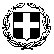 ΜΕΡΟΣ Β'ΕΝΔΕΙΚΤΙΚΟΣ ΠΡΟΥΠΟΛΟΓΙΣΜΟΣΓια την Προμήθεια Λευκών Ειδών για την υλοποίηση του χρηματοδοτούμενου έργου με τίτλο  "REACT"(Refugee, Assistance, Collaboration, Thessaloniki)ΜΕΡΟΣ Γ'ΤΕΧΝΙΚΕΣ ΠΡΟΔΙΑΓΡΑΦΕΣΓια την Προμήθεια Λευκών Ειδών για την υλοποίηση του χρηματοδοτούμενου έργου με τίτλο  "REACT"(Refugee, Assistance, Collaboration, Thessaloniki)ΓΕΝΙΚΑΟ Δήμος Θεσσαλονίκης, σύμφωνα με τις υπ. αριθμ ΑΔΣ 766/2016 ενέκρινε την  υλοποίηση του προγράμματος “REACT” (Refugee, Assistance, Collaboration, Thessaloniki), που αφορά στην υποστήριξη της φιλοξενίας προσφύγων στο Πολεοδομικό Συγκρότημα Θεσσαλονίκης. Το πρόγραμμα υλοποιείται στο πλαίσιο της υπ.αριθμ. 1295/20-4-2021 Συμφωνίας Επιδότησης του Δήμου Θεσσαλονίκης με το Υπουργείο Μετανάστευσης και Ασύλου. Για  την υλοποίηση του “REACT” έχει συγκροτηθεί  εταιρικό σχήμα με συντονιστή τον Δήμο Θεσσαλονίκης και εταίρους το Δήμο Νεάπολης – Συκεών, τον Δήμο Καλαμαριάς, τη ΧΑΝΘ, την ΜΚΟ PRAKSIS (Προγράμματα Ανάπτυξης Κοινωνικής Στήριξης και Ιατρικής Συνεργασίας), την ΑΡΣΙΣ – Κοινωνική Οργάνωση Υποστήριξης Νέων και την Ανατολική Α.Ε. – Αναπτυξιακή Ανώνυμη Εταιρία Ο.Τ.Α. Ανατολικής Θεσσαλονίκης και την Αναπτυξιακή Μείζονος Αστικής Θεσσαλονίκης, Αναπτυξιακή Ανώνυμος Εταιρία Ο.Τ.Α.Η Οικονομική Επιτροπή με την υπ. αριθμ 1098/07-12-2020 απόφασή της ενέκρινε την συνέχιση της υλοποίησης του έργου «REACT» (Refugee, Assistance, Collaboration, Thessaloniki) και την υποβολή πρότασης στο στεγαστικό πρόγραμμα για αιτούντες διεθνής προστασία ΕΣΤΙΑ 2021 σε συνέχεια της ΑΠ 2422/30-11-2020 πρόσκλησης του Υπουργείου Μετανάστευσης και Ασύλου και με την υπ. αριθμ 347/27-4-2021 ενέκρινε την αποδοχή χρηματοδότησης για την υλοποίηση του προγράμματος φιλοξενίας και υποδοχής προσφύγων ΕΣΤΙΑ 2021, με τον διακριτικό τίτλο REACT, με χρηματοδότηση του Υπουργείου Μετανάστευσης και Ασύλου. Με την υπ’ αριθμ. 201/07-01-2021 Απόφαση Ανάληψης Υποχρέωσης, ψηφίστηκε σχετική πίστωση στον ΚΑ 60/6473.11.01Ο Δήμος Θεσσαλονίκης, ο Δήμος Νεάπολης – Συκεών, ο Δήμος Καλαμαριάς και η Ανατολική Α.Ε. ανέλαβαν την κάλυψη εννιακοσίων σαράντα εννέα (949) θέσεων υποδοχής δηλαδή την μίσθωση περίπου εκατόν εβδομήντα εννέα (179) διαμερισμάτων. Ο Δήμος Θεσσαλονίκης οφείλει να φροντίσει για τον εξοπλισμό των διαμερισμάτων με λευκά είδη που είναι απαραίτητα για την ορθή και εύρυθμη λειτουργία του προγράμματος.ΜΕΡΟΣ Δ'ΕΙΔΙΚΟΙ ΟΡΟΙ Για την Προμήθεια Λευκών Ειδών για την υλοποίηση του χρηματοδοτούμενου έργου με τίτλο  "REACT"(Refugee, Assistance, Collaboration, Thessaloniki)1. Στην τιμή προσφοράς του προμηθευτή συμπεριλαμβάνεται και το κόστος μεταφοράς - παράδοσης των ειδών σε διεύθυνση που ορίζει η Υπηρεσία 2. Ο χρόνος και ο τόπος παράδοσης θα γίνεται τμηματικά κατόπιν συνεννόησης με την Υπηρεσία3.	Ο Δήμος δεν υποχρεούται να απορροφήσει το σύνολο της προμήθειας που αναγράφεται στον ενδεικτικό προϋπολογισμό. Η απορρόφηση της προμήθειας εξαρτάται από τις ανάγκες των διαμερισμάτων. Εφόσον όμως κριθεί σκόπιμη η υλοποίηση του συνόλου της προμήθειας, ο μειοδότης υποχρεούται να ανταποκριθεί στην απαίτηση του Δήμου.4.	Η χρονική διάρκεια της σύμβασης ορίζεται από την ημέρα υπογραφής και πρωτοκόλλησής της και μέχρι τις 31/12/2021  µε την δυνατότητα παράτασης της σύμβασης εφόσον υπάρχει συμβατικό υπόλοιπο και εφόσον επίσης δοθεί παράταση – συνέχισης της χρηματοδότησης του προγράμματος και μετά την έγγραφη σύμφωνη γνώμη του συμβαλλόμενου.5. Σε περίπτωση ελαττώματος κάποιου είδους ο ανάδοχος θα πρέπει να φροντίσει για την αντικατάστασή του 6. Κατά την μεταφορά και παράδοση όλων των ειδών θα πρέπει να ληφθεί μέριμνα ώστε να μην προκληθούν φθορές. Σε περίπτωση που προκληθούν, ο ανάδοχος προμηθευτής προκειμένου να αποπληρωθεί θα πρέπει να τις έχει αποκαταστήσει. 7. Κάθε διαγωνιζόμενος μπορεί να συμμετέχει στη διαδικασία, υποβάλλοντας μία και μοναδική προσφορά, είτε για το σύνολο των τμημάτων, είτε για ορισμένα τμήματα (είδη).8. Κριτήριο κατακύρωσης είναι η χαμηλότερη τιμή για την προμήθεια ανά είδος. Στην προσφερόμενη τιμή περιλαμβάνεται ο Φ.Π.Α., οι τυχόν κρατήσεις και κάθε άλλη επιβάρυνση για παράδοση στον τόπο και με τον τρόπο που προβλέπεται από την Υπηρεσία. 9. Προσφορές συμμετοχής μπορούν να καταθέσουν όλα τα φυσικά ή νομικά πρόσωπα, συνεταιρισμοί και ενώσεις. 10. Δεκτοί στο διαγωνισμό γίνονται όσοι νόµιµα ασχολούνται µε την παραγωγή ή εμπορία ανάλογων ειδών και είναι εγγεγραμμένοι στα οικεία Επιμελητήρια.11. Ο τελικός ανάδοχος, θα πρέπει να προσκομίσει κατά την υπογραφή του συμφωνητικού εγγυητική επιστολή 5% επί της καθαρής αξίας.ΕΛΛΗΝΙΚΗ ΔΗΜΟΚΡΑΤΙΑΘεσσαλονίκη 22/9/2021 ΝΟΜΟΣ ΘΕΣΣΑΛΟΝΙΚΗΣΔΗΜΟΣ ΘΕΣΣΑΛΟΝΙΚΗΣΓΕΝΙΚΗ ΔΙΕΥΘΥΝΣΗ Δ/ΝΣΗ ΚΟΙΝΩΝΙΚΗΣ ΠΡΟΣΤΑΣΙΑΣΚΑΙ ΔΗΜΟΣΙΑΣ ΥΓΕΙΑΣΤΜΗΜΑ ΥΠΟΣΤΗΡΙΞΗΣ ΚΑΙ ΕΝΤΑΞΗΣ ΜΕΤΑΝΑΣΤΩΝ ΚΑΙ ΠΡΟΣΦΥΓΩΝΑ/ΑΕΙΔΟΣCPVΜΟΝΑΔΑΤΙΜΗ ΜΟΝΑΔΑΣ (χωρίς ΦΠΑ) σε € ΠΟΣΟΤΗΤΑΔΑΠΑΝΗ σε €1ΤΡΑΠΕΖΟΜΑΝΤΗΛΟ39513100-2ΤΕΜ1,872037,402ΠΑΤΑΚΙ (ΧΑΛΑΚΙ) ΜΠΑΝΙΟΥ39530000-6ΤΕΜ2,5060150,003ΚΟΥΡΤΙΝΑ ΜΠΑΝΙΟΥ39515100-6ΤΕΜ2,402048,004ΚΟΥΒΕΡΤΕΣ ΜΟΝΕΣ39511100-8ΤΕΜ13,004005.200,005ΣΕΝΤΟΝΙΑ ΜΟΝΑ39512100-5ΤΕΜ5,296003.174,006ΜΑΞΙΛΑΡΟΘΗΚΕΣ39512500-9ΤΕΜ1,936001.158,007ΜΑΞΙΛΑΡΙΑ ΥΠΝΟΥ39516120-9ΤΕΜ4,10150615,008ΠΕΤΣΕΤΕΣ Χεριών39514000-8ΤΕΜ0,66300198,009ΠΕΤΣΕΤΕΣ Προσώπου39514500-3ΤΕΜ1,62300486,0010ΠΕΤΣΕΤΕΣ Μπάνιου39514000-8ΤΕΜ4,053001.215,00ΣΥΝΟΛΟ:ΣΥΝΟΛΟ:ΣΥΝΟΛΟ:ΣΥΝΟΛΟ:ΣΥΝΟΛΟ:ΣΥΝΟΛΟ:      12.281,40   Φ.Π.Α. 24%:Φ.Π.Α. 24%:Φ.Π.Α. 24%:Φ.Π.Α. 24%:Φ.Π.Α. 24%:Φ.Π.Α. 24%:        2.947,54   ΣΥΝΟΛΟ με Φ.Π.Α.:ΣΥΝΟΛΟ με Φ.Π.Α.:ΣΥΝΟΛΟ με Φ.Π.Α.:ΣΥΝΟΛΟ με Φ.Π.Α.:ΣΥΝΟΛΟ με Φ.Π.Α.:ΣΥΝΟΛΟ με Φ.Π.Α.:  15.228,94   Η ΣυντάξασαΗ Προϊσταμένη ΤμήματοςΥποστήριξης και Ένταξης Μεταναστών και ΠροσφύγωνΗ Προϊσταμένη Δ/νσης                      Κοινωνικής Προστασίας και Δημόσιας Υγείας Αικατερίνη ΚαρπέτηΒιργινία ΠολίτηΣυμέλα Σπυρίδου ΕΛΛΗΝΙΚΗ ΔΗΜΟΚΡΑΤΙΑΘεσσαλονίκη 22/9/2021 ΝΟΜΟΣ ΘΕΣΣΑΛΟΝΙΚΗΣΔΗΜΟΣ ΘΕΣΣΑΛΟΝΙΚΗΣΓΕΝΙΚΗ ΔΙΕΥΘΥΝΣΗ Δ/ΝΣΗ ΚΟΙΝΩΝΙΚΗΣ ΠΡΟΣΤΑΣΙΑΣΚΑΙ ΔΗΜΟΣΙΑΣ ΥΓΕΙΑΣΤΜΗΜΑ ΥΠΟΣΤΗΡΙΞΗΣ ΚΑΙ ΕΝΤΑΞΗΣ ΜΕΤΑΝΑΣΤΩΝ ΚΑΙ ΠΡΟΣΦΥΓΩΝΑ/ΑΠΕΡΙΓΡΑΦΗ ΕΙΔΟΥΣΜΟΝΑΔΑΠΟΣΟΤΗΤΑΑΠΑΙΤΗΣΗΑΠΑΝΤΗΣΗ ΝΑΙ/ΟΧΙ1ΤΡΑΠΕΖΟΜΑΝΤΗΛΟΤΕΜ20ΝΑΙ1.1Ενδεικτικές διαστάσεις: 90 με 140εκ  (πλάτος)  x 90  με 180 εκ (μήκος)ΝΑΙ1.2Υλικό: Βαμβάκι, πολυεστέρας  ή μουσαμάς ΝΑΙ2ΠΑΤΑΚΙ (ΧΑΛΑΚΙ) ΜΠΑΝΙΟΥΤΕΜ60ΝΑΙ2.1Ενδεικτικές διαστάσεις: 40 x 60 εκ.ΝΑΙ2.2Υλικό: βαμβάκι ή ύφασμαΝΑΙ3ΚΟΥΡΤΙΝΑ ΜΠΑΝΙΟΥΤΕΜ20ΝΑΙ3.1Ενδεικτικές διαστάσεις: 180 x 180 εκ.ΝΑΙ3.2Υλικό: αδιαφανής από υλικό PEVA/EVA ή υφασμάτινηΝΑΙ3.3Να περιέχει κρίκουςΝΑΙ4ΚΟΥΒΕΡΤΕΣ ΜΟΝΕΣΤΕΜ400ΝΑΙ4.1Ενδεικτικές διαστάσεις: 150 με 160εκ  (πλάτος)  x 200  με 220 εκ (μήκος)ΝΑΙ4.2100% ακρυλικές, βάρος τουλάχιστον 350gr/m2 ΝΑΙ4.3Διάφορα χρώματαΝΑΙ5ΣΕΝΤΟΝΙΑ ΜΟΝΑΤΕΜ600ΝΑΙ5.1Ύφασμα από τουλάχιστον 50% βαμβάκιΝΑΙ5.2Ενδεικτικές διαστάσεις: 150 με 170εκ  (πλάτος)  x 220  με 270 εκ (μήκος)ΝΑΙ5.3Διάφορα χρώματαΝΑΙ6ΜΑΞΙΛΑΡΟΘΗΚΕΣΤΕΜ600ΝΑΙ6.1Ύφασμα από τουλάχιστον 50% βαμβάκιΝΑΙ6.2Ενδεικτικές διαστάσεις: 50 x 70 εκ.ΝΑΙ6.3Διάφορα χρώματαΝΑΙ7ΜΑΞΙΛΑΡΙΑ ΥΠΝΟΥΤΕΜ150ΝΑΙ7.1Ύφασμα αντιαλλεργικό από τουλάχιστον 50% βαμβάκιΝΑΙ7.2Ενδεικτικές διαστάσεις: 45 x 65 εκ.ΝΑΙ8ΠΕΤΣΕΤΕΣ ΧεριώνΤΕΜ300ΝΑΙ8.1100% βαμβάκιΝΑΙ8.2Ενδεικτικές διαστάσεις: 30 x 50 εκ.ΝΑΙ8.3Διάφορα χρώματαΝΑΙ9ΠΕΤΣΕΤΕΣ ΠροσώπουΤΕΜ300ΝΑΙ9.1100% βαμβάκιΝΑΙ9.2Ενδεικτικές διαστάσεις: 50 x 100 εκ.ΝΑΙ9.3Διάφορα χρώματαΝΑΙ10ΠΕΤΣΕΤΕΣ ΜπάνιουΤΕΜ300ΝΑΙ10.1100% βαμβάκιΝΑΙ10.2Ενδεικτικές διαστάσεις: 70 x 140 εκ.ΝΑΙ10.3Διάφορα χρώματαΝΑΙΗ ΣυντάξασαΗ Προϊσταμένη ΤμήματοςΥποστήριξης και Ένταξης Μεταναστών και ΠροσφύγωνΗ Προϊσταμένη Δ/νσης                      Κοινωνικής Προστασίας και Δημόσιας Υγείας Αικατερίνη ΚαρπέτηΒιργινία ΠολίτηΣυμέλα Σπυρίδου Η ΣυντάξασαΗ ΣυντάξασαΗ Προϊσταμένη ΤμήματοςΥποστήριξης και Ένταξης Μεταναστών και ΠροσφύγωνΗ Προϊσταμένη Δ/νσης                      Κοινωνικής Προστασίας και Δημόσιας Υγείας Η Προϊσταμένη Δ/νσης                      Κοινωνικής Προστασίας και Δημόσιας Υγείας Αικατερίνη ΚαρπέτηΑικατερίνη ΚαρπέτηΒιργινία ΠολίτηΣυμέλα Σπυρίδου Συμέλα Σπυρίδου 